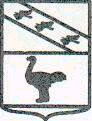 Администрация города ЛьговаКурской областиПОСТАНОВЛЕНИЕОт  20.11.2013       № 1931Об утверждении муниципальной программы"Развитие физической культуры и спортав муниципальном образовании "Город Льгов" Курской области"     В целях создания условий для поддержки и  развития физической культуры и спорта МО "Город Льгов" Курской области и в соответствии с постановлением Администрации города Льгова Курской области от 07.08.2012    №1027 "О Порядке разработки, утверждения, реализации долгосрочных муниципальных целевых программ",  распоряжением Администрации города Льгова Курской области от 06.11.2012  №415-р  "Об утверждении перечня муниципальных программ муниципального образования "Город Льгов" Курской области" Администрация города Льгова Курской области ПОСТАНОВЛЯЕТ:     1.   Утвердить прилагаемую муниципальную программу " Развитие физической культуры и спорта в  муниципальном образовании "Город Льгов" Курской области".    2.   Постановление Администрации города Льгова Курской области от 22.08.2012   №1126 "Об утверждении целевой программы "Развитие физической культуры и спорта в городе Льгове на 2013 - 2015 годы" считать утратившим силу с 01.01.2014 года    3.   Постановление вступает в силу со дня его подписания.Глава города                                                         Ю.В. Северинов                                                                                                                         УТВЕРЖДЕНАпостановлением Администрации                                                                                                                             города Льгова Курской области                                                                                                             от  20.11.2013    № 1931МУНИЦИПАЛЬНАЯ ПРОГРАММА"Развитие физической культуры и спорта в муниципальном образовании "Город Льгов" Курской области ПАСПОРТмуниципальной программы "Развитие физической культуры и спорта в муниципальном образовании "Город Льгов" Курской области (2014-2016 годы)1. Общая характеристика текущего состояния сферы реализации муниципальной программы.   Муниципальная  программа "Развитие физической культуры и спорта в муниципальном образовании "Город Льгов" Курской области" (2014-2016 годы) разработана во исполнение распоряжения Администрации города Льгова Курской области от 06.11.2012 № 415-р «Об утверждении перечня муниципальных программ муниципального образования "Город Льгов" Курской области".   Основной целью государственной политики в сфере физической культуры и спорта является обеспечение формирования здорового образа жизни путем приобщения населения к занятиям физической культурой и спортом, создание условий для развития спорта высших достижений и подготовки спортивного резерва, укрепление материально-технической базы физической культуры и спорта.   Показатели эффективности развития физической культуры и спорта установлены в Стратегии развития физической культуры и спорта в Российской Федерации на период до 2020 года, утвержденной распоряжением Правительства Российской Федерации от 7 августа 2009 года № 1101-р.   Запланировано, что доля граждан Российской Федерации, систематически занимающихся физической культурой и спортом, в 2015 году составит не менее 30% их общей численности, а в 2020 году - не менее 40%.   Для лиц с ограниченными возможностями здоровья величина данного показателя в 2015 году составит не менее 10%, в 2020 году - не менее 20%; для учащихся и студентов - не менее 60% и 80% соответственно.   Показатель уровня обеспеченности населения объектами спорта, исходя из их единовременной пропускной способности, в том числе для лиц с ограниченными возможностями здоровья и инвалидов, предполагается увеличить до 30% к 2015 году и до 48% к 2020 году.   Значения данных показателей (индикаторов) конкретизированы для субъектов Российской Федерации в государственной программе Российской Федерации «Развитие физической культуры и спорта», утвержденной распоряжением Правительства Российской Федерации от 20.03.2013 № 402-р.   Одними из немаловажных показателей в области реализации государственной политики в сфере физической культуры и спорта на территории МО "Город Льгов" станет ввод в эксплуатацию в 2013 году физкультурно-оздоровительного комплекса и специализированной спортивной площадки  на территории МБОУ СОШ №4 по программе "Газпром детям", строительство плавательного бассейна в 2014 - 2016 годах в районе Льгов - I.   Благодаря упорядочиванию финансирования удалось увеличить  число и качество проводимых физкультурно-спортивных мероприятий на территории МО "Город Льгов", создать необходимые условия для занятий физической культурой и спортом любителей здорового образа жизни. Заметно, возрос уровень подготовки юных спортсменов города Льгова. В 2013 году четыре воспитанника МБОУДОД "Детско-юношеская спортивная школа города Льгова" по виду спорта бокс вошли в состав сборной Курской области по боксу.   В настоящее время подготовку спортивного резерва в городе Льгове Курской области осуществляет 1 детско-юношеская спортивная школа. При этом в работу по удовлетворению потребностей занятиям физической культурой и спортом среди молодежи, развитием массовых видов спорта включены пять спортивных залов средних общеобразовательных школ города, специализированная спортивная площадка МБОУ СОШ №1 и МБУФСиК "Стадион Льгов". На базе МБУ "Культурно-досуговый комплекс г. Льгова" в спортивном зале "Олимп" созданы условия для занятий и подготовки спортсменов к достижению высших спортивных результатов по боевым видам единоборств.      Вместе с тем для сохранения положительной динамики и устойчивого развития физической культуры и спорта в период реализации муниципальной программы также необходимо:   обеспечить строительство и реконструкцию объектов спорта с учетом потребностей лиц с ограниченными возможностями здоровья и инвалидов;   обеспечить внедрение федеральных стандартов спортивной подготовки в учреждениях, осуществляющих спортивную подготовку;   создать условия для развития детско-юношеского и студенческого спорта;   повысить привлекательность физической культуры и спорта как сферы профессиональной деятельности;   повысить эффективность пропаганды физической культуры и спорта, включая производство и распространение информационно-просветительских статей, подготовленных с участием городских и районных средств массой информации.   2. Приоритеты государственной политики в сфере реализации муниципальной программы, цели, задачи и показатели (индикаторы) достижения целей и решения задач муниципальной программы, описание основных сроков, этапов и планируемых результатов муниципальной  программы   2.1. Приоритеты государственной политики в сфере реализации муниципальной программы.   К приоритетным направлениям реализации государственной политики в области физической культуры и спорта в городе Льгове Курской области относятся:   развитие физической культуры и массового спорта;   развитие спорта высших достижений и системы подготовки спортивного резерва.   В рамках направления "Развитие физической культуры и массового спорта" предстоит обеспечить:   совершенствование системы физического воспитания различных категорий и групп населения, в том числе в образовательных учреждениях;   развитие инфраструктуры физической культуры и спорта, в том числе для лиц с ограниченными возможностями здоровья и инвалидов;   реализацию комплекса мер по развитию студенческого спорта на базе образовательных учреждений начального и среднего профессионального образования;   совершенствование системы организации и проведения физкультурных мероприятий и спортивных мероприятий;   повышение эффективности пропаганды физической культуры и спорта, включая меры по популяризации нравственных ценностей спорта в средствах массовой информации.   В рамках направления "Развитие спорта высших достижений и системы подготовки спортивного резерва" предстоит обеспечить:   совершенствование соответствующей нормативной правовой базы;   совершенствование системы подготовки спортсменов высокого класса;   совершенствование системы подготовки спортивного резерва для спортивных сборных команд Курской области, преимущественно по олимпийским видам спорта.   2.2. Цели и задачи, описание основных ожидаемых конечных результатов муниципальной программы   Цели муниципальной программы - создание условий, обеспечивающих повышение мотивации жителей МО "Город Льгов" к регулярным занятиям физической культурой и спортом и ведению здорового образа жизни; создание условий для успешного выступления спортсменов города Льгова Курской области на региональных, межрегиональных и всероссийских спортивных соревнованиях и совершенствование системы подготовки спортивного резерва.   Задачи муниципальной программы:   повышение мотивации жителей МО "Город Льгов" к регулярным занятиям физической культурой и спортом и ведению здорового образа жизни;   обеспечение успешного выступления спортсменов города Льгова Курской области на региональных,  межрегиональных и всероссийских спортивных соревнованиях;   совершенствование системы подготовки спортивного резерва;   развитие инфраструктуры физической культуры и спорта, в том числе для лиц с ограниченными возможностями здоровья и инвалидов.   Решение указанных задач обеспечивается через систему мероприятий, предусмотренных в следующих подпрограммах:подпрограмма 1 "Развитие физической культуры и массового спорта в муниципальном образовании "Город Льгов" Курской области";подпрограмма 2 "Развитие спорта высших достижений и системы подготовки спортивного резерва в муниципальном образовании "Город Льгов" Курской области ";   Основным ожидаемым конечным результатом реализации муниципальной программы является устойчивое развитие физической культуры и спорта, что характеризуется ростом количественных показателей и качественной оценкой изменений, происходящих в сфере физической культуры и спорта.   Реализация муниципальной программы позволит привлечь к систематическим занятиям физической культурой и спортом и приобщить к здоровому образу жизни широкие массы населения, что окажет положительное влияние на улучшение качества жизни жителей МО "Город Льгов"; способствует достижению спортсменами города Льгова Курской области высоких спортивных результатов на региональных, межрегиональных и всероссийских спортивных соревнованиях.   По итогам реализации муниципальной программы ожидается последовательное повышение показателей (индикаторов):   2.3. Показатели (индикаторы) достижения целей и решения задач   Для оценки хода реализации муниципальной программы и характеристики состояния установленной сферы деятельности предусмотрена система показателей (индикаторов) муниципальной программы.Сведения о показателях (индикаторах) муниципальной программы приведены в приложении 1.Достижение поставленных целей и задач муниципальной программы характеризуется следующими показателями (индикаторами):   доля жителей МО "Город Льгов, систематически занимающихся физической культурой и спортом, в общей численности населения города Льгова Курской области;   доля спортсменов МО "Город Льгов", ставших победителями и призерами региональных,  межрегиональных и всероссийских и спортивных соревнований, в общем количестве участвовавших спортсменов города Льгова Курской области;    уровень обеспеченности населения МО "Город Льгов" спортивными сооружениями, исходя из единовременной пропускной способности объектов спорта, в том числе для лиц с ограниченными возможностями здоровья и инвалидов.    Предполагается, что достижение заявленных показателей (индикаторов) муниципальной программы окажет влияние на состояние в сопряженных сферах деятельности и будет способствовать:    увеличению средней продолжительности жизни населения;    повышению качества жизни, особенно трудоспособного населения;    созданию условий, влияющих на повышение производительности труда;    созданию условий, влияющих на сокращение временной нетрудоспособности населения в различных секторах экономики;    повышению дееспособности в  Вооруженных Сил Российской Федерации.2.4. Сроки и этапы реализации муниципальной программы   Муниципальная программа реализуется в один этап в 2014-2016 годах.   3. Обобщенная характеристика мероприятий муниципальной программы, подпрограмм муниципальной программы.   Для достижения целей муниципальной программы и реализации запланированных ею мероприятий в структуру муниципальной программы включены две подпрограммы: подпрограмма 1 "Развитие физической культуры и массового спорта в муниципальном образовании "Город Льгов" Курской области; подпрограмма 2 "Развитие спорта высших достижений и системы подготовки спортивного резерва в муниципальном образовании "город Льгов" Курской области".   Указанные составляющие формируют единую функциональную основу для достижения предусмотренных муниципальной  программой показателей (индикаторов) развития физической культуры и спорта.   Решение задачи по созданию условий, обеспечивающих повышение мотивации жителей МО "Город Льгов" к регулярным занятиям физической культурой и спортом, ведению здорового образ жизни, достигается путем реализации мероприятий, предусмотренных подпрограммой "Развитие физической культуры и массового спорта в муниципальном образовании "Город Льгов" Курской области".   Решение задачи по обеспечению успешного выступления спортсменов города Льгова Курской области на региональных, межрегиональных и всероссийских спортивных соревнованиях и совершенствованию системы подготовки спортивного резерва достигается путем реализации мероприятий предусмотренных подпрограммой "Развитие спорта высших достижений и системы подготовки спортивного резерва в муниципальном образовании "Город Льгов" Курской области" и подпрограммой "Развитие физической культуры и массового спорта в муниципальном образовании "Город Льгов" Курской области, призванной повысить число жителей города Льгова Курской области, систематически занимающихся физической культурой и спортом, что приведет к увеличению числа занимающихся в системе спортивных школ и других специализированных спортивных учреждениях, осуществляющих подготовку спортивного резерва.    Решение задачи по развитию инфраструктуры физической культуры и спорта, в том числе для лиц с ограниченными возможностями здоровья и инвалидов, предполагает выполнение комплекса мероприятий, предусмотренных подпрограммой "Развитие физической культуры и массового спорта в муниципальном образовании "Город Льгов"Курской области и подпрограммой "Развитие спорта высших достижений и системы подготовки спортивного резерва в муниципальном образовании "Город Льгов" Курской области.   Мероприятия муниципальной программы реализуются в рамках двух подпрограмм и обеспечивают решение задач муниципальной программы.   В рамках подпрограммы 1 "Развитие физической культуры и массового спорта в муниципальном образовании "Город Льгов" Курской области предусматривается реализация следующих основных мероприятий.   Основное мероприятие 1.1. Физическое воспитание, обеспечение организации и проведения физкультурных мероприятий и спортивных мероприятий, развитие студенческого спорта.   Основное мероприятие 1.2. Вовлечение населения в занятия физической культурой и массовым спортом.   Основное мероприятие 1.3. Совершенствование спортивной инфраструктуры и материально-технической базы для занятий физической культурой и массовым спортом.   В рамках подпрограммы 2 "Развитие спорта высших достижений и системы подготовки спортивного резерва в муниципальном образовании "Город Льгов" Курской области предусматривается реализация следующих основных мероприятий.   Основное мероприятие 2.1. Обеспечение подготовки спортсменов МО "Город Льгов" высокого класса, материально-техническое обеспечение спортивных сборных команд города Льгова Курской области.   Основное мероприятие 2.2. Развитие системы подготовки спортивного резерва.   Ожидаемым результатом реализации указанной подпрограммы является обеспечение реализации основных мероприятий муниципальной программы.   Перечень основных мероприятий муниципальной программы представлен в приложениях 2.   4. Информация об участии предприятий и организаций, независимо от их организационно-правовой формы собственности, а также внебюджетных фондов в реализации муниципальной  программы.   Участие общественных объединений и организаций, осуществляющих свою деятельность в сфере реализации муниципальной программы, является одним из важных условий ее эффективности и достижения намеченной цели.   Решение поставленных задач и достижение значений показателей (индикаторов) муниципальной программы будет обеспечиваться при непосредственном участии муниципальных физкультурно-спортивных организаций, осуществляющих свою деятельность в соответствии с законодательством Российской Федерации об общественных объединениях, с учетом особенностей, предусмотренных Федеральным законом от 04.12.2007 № 329-ФЗ «О физической культуре и спорте в Российской Федерации».    5. Обоснование выделения подпрограмм муниципальной программы.   Муниципальная программа включает 2 подпрограммы:   подпрограмма 1 "Развитие физической культуры и массового спорта в муниципальном образовании "город Льгов" Курской области;   подпрограмма 2 "Развитие спорта высших достижений и системы подготовки спортивного резерва в  муниципальном образовании "Город Льгов" Курской области;    Выделение двух подпрограмм в рамках муниципальной программы обусловлено созданными необходимыми условиями социально-экономического развития города Льгова Курской области и правильностью выбранного направления деятельности Администрации города Льгова Курской области в сфере физической культуры и спорта, к которым относится обеспечение формирование здорового образа жизни путем приобщения населения к занятиям физической культурой и спортом, создание условий для развития спорта высших достижений и подготовки спортивного резерва, укрепление материально-технической базы физической культуры и спорта.   Укрепление материально-технической базы физической культуры и спорта не выделено в самостоятельную подпрограмму в связи с тем, что данное направление государственной политики является условием и необходимым составляющим развития как физической культуры и массового спорта, так и развития спорта высших достижений и системы подготовки спортивного резерва. В подпрограмму 1 "Развитие физической культуры и массового спорта в муниципальном образовании "Город Льгов" Курской области" и подпрограмму 2 "Развитие спорта высших достижений и системы подготовки спортивного резерва в муниципальном образовании "Город Льгов" Курской области включены основные мероприятия по совершенствованию спортивной инфраструктуры и материально-технической базы, соответственно, для занятий физической культурой и массовым спортом и для подготовки спортсменов высокого класса.  6. Обоснование объема финансовых ресурсов, необходимых для реализации муниципальной программы.    Ресурсное обеспечение реализации муниципальной программы за счет средств бюджета МО "Город Льгов" Курской области подлежит ежегодному уточнению в рамках формирования проектов бюджетов на очередной финансовый год и плановый период.   Ресурсное обеспечение реализации основных мероприятий муниципальной программы за счет средств бюджета МО "Город Льгов" Курской области приведено в приложении 3.   При реализации муниципальной программы необходимо учитывать возможные макроэкономические, социальные, управленческие и прочие риски.   Важнейшими условиями успешной реализации муниципальной программы являются минимизация указанных рисков, эффективный мониторинг выполнения намеченных мероприятий, принятие оперативных мер по корректировке основных мероприятий и показателей (индикаторов) муниципальной программы.   По характеру влияния на ход и конечные результаты реализации муниципальной программы существенными являются следующие риски.  Макроэкономические риски связаны с возможностью ухудшения внутренней конъюнктуры, снижением темпов роста национальной экономики, уровня инвестиционной активности, высокой инфляцией, кризисом банковской системы. Реализация данных рисков может вызвать необоснованный рост стоимости физкультурно-спортивных услуг, снизить их доступность и сократить инвестиции в инфраструктуру как физической культуры и массового спорта, так и спорта высших достижений и системы подготовки спортивного резерва.   Финансовые риски связаны с возникновением бюджетного дефицита и вследствие этого с недостаточным уровнем финансирования муниципальной программы из различных источников, секвестрованием бюджетных расходов на физическую культуру и спорт, а также с отсутствием стабильного источника финансирования деятельности организаций, участвующих в реализации муниципальной программы.         Реализация данных рисков может повлечь невыполнение в полном объеме программных мероприятий, что существенно сократит число лиц, систематически занимающихся физической культурой и массовым спортом, снизит уровень достижений спортсменов города Льгова Курской области.   Минимизация финансовых рисков возможна на основе:   регулярного мониторинга и оценки эффективности реализации мероприятий муниципальной программы;   разработки дополнительных мер муниципальной поддержки сферы физической культуры и спорта;   своевременной корректировки перечня основных мероприятий и показателей (индикаторов) муниципальной программы;   обеспечения эффективной координации деятельности участников муниципальной программы и иных организаций, участвующих в реализации программных мероприятий;   совершенствования межведомственного взаимодействия.ПАСПОРТподпрограммы "Развитие физической культуры и массового спорта в муниципальном образовании "Город Льгов" Курской области" муниципальной программы "Развитие физической культуры и спорта в муниципальном образовании "Город Льгов" Курской области»(2014-2016 годы)1. Характеристика сферы реализации подпрограммы    Успешное развитие физической культуры и массового спорта имеет приоритетное значение для укрепления здоровья жителей МО "Город Льгов" Курской области и повышения качества их жизни и, в связи с этим, является одним из ключевых факторов, обеспечивающих устойчивое социально-экономическое развитие Курской области.   Создание в МО "Город Льгов" Курской области условий, обеспечивающих повышение мотивации граждан к регулярным занятиям физической культурой и спортом и ведению здорового образа жизни, является одним из приоритетных направлений государственной политики в сфере физической культуры и спорта в Курской области и городе Льгове Курской области..    Для её достижения в настоящей подпрограмме предусмотрены мероприятия по:    физическому воспитанию, обеспечению организации проведения физкультурных мероприятий и массовых спортивных мероприятий, развитию студенческого спорта;    вовлечению населения в занятия физической культурой и спортом;    развитию инфраструктуры сферы физической культуры и спорта, совершенствованию финансового обеспечения физкультурно-спортивной деятельности.   В результате реализации программных мероприятий предшествующих муниципальных программ в МО "Город Льгов" Курской области достигнут рост показателей вовлеченности населения в физкультурно-спортивное движение. В целях привлечения жителей МО "Город Льгов" Курской области  к систематическим занятиям физической культурой и спортом проведена работа по обновлению спортивной инфраструктуры города Льгова  Курской области. В рамках этих мероприятий проведены ремонты спортивных залов средних общеобразовательных учреждений города, построена специализированная спортивная площадка на территории МБОУ СОШ №1 им В.Б. Бессонова, введены в строй площадки для игры в волейбол и занятий городошным спортом на стадионе "Льгов" .    К числу позитивных результатов реализации муниципальных целевых программ в сфере физической культуры и спорта следует отнести совершенствование системы организации и проведения официальных физкультурных мероприятий и спортивных мероприятий для различных групп и категорий населения, в том числе комплексных спартакиад и спортивных мероприятий обучающихся образовательных учреждений, под девизом «Спорт – против наркотиков» и спартакиад для лиц с ограниченными возможностями здоровья и инвалидов.    Несмотря на позитивную динамику развития физической культуры и массового спорта сохраняют актуальность проблемные вопросы, связанные с повышением мотивации граждан к систематическим занятиям физической культурой и спортом, ведению здорового образа жизни, доступности спортивной инфраструктуры, особенно для лиц с ограниченными возможностями здоровья и инвалидов, а также качества физкультурно-оздоровительных услуг.   Универсальным решением, обеспечивающим привлечение различных групп и категорий населения к регулярным занятиям физической культурой и спортом и доступность физкультурно-оздоровительных услуг, является практика создания спортивных клубов. В данном направлении акцент будет сделан на оказание поддержки спортивным клубам  образовательных учреждений города.В целом, учитывая текущие вызовы, в подпрограмме запланирован комплекс мер по организации и проведению физкультурных и спортивных мероприятий, развитию спортивных клубов, повышению эффективности пропаганды физической культуры и спорта, развитию детско-юношеского, школьного и студенческого спорта, развитию спортивной инфраструктуры.2. Приоритеты государственной политики в сфере реализации подпрограммы, цели, задачи и показатели (индикаторы) достижения целей и решения задач подпрограммы, описание основных сроков, этапов и планируемых результатов подпрограммы2.1. Приоритеты государственной политикив сфере реализации подпрограммы   Основным приоритетным направлением государственной политики в сфере развития физической культуры и массового спорта в МО "Город Льгов" Курской области является вовлечение жителей города Льгова Курской области в регулярные занятия физической культурой и спортом, прежде всего детей и молодежи. Для этого подпрограммой предусматривается:   развитие инфраструктуры для занятий массовым спортом, в том числе в образовательных учреждениях, по месту жительства и работы, увеличение числа спортивных сооружений;   оказание информационной поддержки населению в целях популяризации физической культуры и спорта, здорового образа и спортивного стиля жизни;   развитие системы проведения физкультурных мероприятий и спортивных мероприятий;   осуществление комплекса мер по пропаганде физической культуры и спорта, включая производство и распространение информационно-просветительских программ.2.2. Цель и задачи, описание основных ожидаемых конечных результатов подпрограммы   Целью подпрограммы является создание условий, обеспечивающих повышение мотивации жителей МО "Город Льгов" Курской области к регулярным занятиям физической культурой и спортом и ведению здорового образа жизни.   Достижение данной цели будет обеспечиваться решением следующих основных задач:   совершенствование системы физического воспитания различных категорий и групп населения, в том числе в образовательных учреждениях;  реализация комплекса мер по развитию студенческого спорта на базе образовательных учреждений начального и среднего профессионального образования;   повышение эффективности пропаганды физической культуры и спорта, включая меры по популяризации нравственных ценностей спорта и олимпизма в средствах массовой информации;  развитие инфраструктуры физической культуры и спорта, в том числе для лиц с ограниченными возможностями здоровья и инвалидов.  Ожидаемые конечные результаты реализации подпрограммы характеризуются улучшением количественных и качественных показателей в сфере физической культуры и массового спорта.   Основным ожидаемым результатом подпрограммы является:   совершенствование системы физического воспитания;   рост числа занимающихся адаптивной физической культурой и спортом;   развитие сети спортивных сооружений, доступной для различных категорий и групп населения;   рост количества участников массовых спортивных и физкультурных мероприятий;   увеличение количества спортивных соревнований среди учащихся и студентов.По итогам реализации подпрограммы ожидается последовательное повышение показателей (индикаторов):2.3. Показатели (индикаторы) достижения целей и решения задач  В соответствии с установленными целевыми ориентирами в сфере физической культуры и массового спорта для оценки хода реализации мероприятий и степени решения поставленных задач в подпрограмме используются следующие целевые показатели (индикаторы):   доля жителей МО "Город Льгов" Курской области, занимающихся физической культурой и спортом по месту работы, в общей численности населения города Льгова Курской области;   доля учащихся и студентов, систематически занимающихся физической культурой и спортом, в общей численности учащихся и студентов;   доля лиц с ограниченными возможностями здоровья и инвалидов, систематически занимающихся физической культурой и спортом, в общей численности данной категории населения;    доля физкультурно-спортивных мероприятий среди учащихся и студентов, включенных в Календарный план официальных физкультурных мероприятий и спортивных мероприятий МО "Город Льгов" Курской области, в общем количестве мероприятий, включенных в Календарный план официальных физкультурных мероприятий и спортивных мероприятий МО "Город Льгов" Курской области.Сведения о целевых показателях (индикаторах) подпрограммы приведены в приложении № 1.2.4. Сроки и этапы реализации подпрограммыПодпрограмма реализуется в один этап в 2014-2016 годах.3. Характеристика основных мероприятий подпрограммы    Для достижения намеченной цели в рамках подпрограммы предусматривается реализация следующих основных мероприятий:    Основное мероприятие 1.1. Физическое воспитание, обеспечение организации и проведения физкультурных мероприятий и спортивных мероприятий, развитие студенческого спорта, включая:   мероприятия по физическому воспитанию учащихся и студентов и привлечению их к систематическим занятиям физической культурой и массовым спортом, здоровому образу жизни;   мероприятия по физическому воспитанию взрослого населения, в том числе лиц, нуждающихся в социальной поддержке, и привлечению их к систематическим занятиям физической культурой и массовым спортом, здоровому образу жизни;   мероприятия по физическому воспитанию лиц с ограниченными возможностями здоровья и инвалидов и привлечению их к систематическим занятиям физической культурой и спортом;   содействие созданию сети спортивных клубов по месту жительства, работы и учебы;   содействие созданию и расширению сети спортивных клубов на базе образовательных учреждений начального и среднего профессионального образования;   реализацию мер по совершенствованию организации и проведения на территории МО "Город Льгов Курской области региональных,  межрегиональных и всероссийских физкультурных мероприятий среди различных категорий и групп населения;   разработку мер по стимулированию развития детско-юношеских физкультурно-спортивных и оздоровительных клубов по месту жительства;   участие в мероприятиях по совершенствованию физкультурно-спортивной и оздоровительной работы образовательных учреждений;    проведение физкультурных мероприятий и массовых спортивных мероприятий, включенных в Календарный план официальных физкультурных мероприятий и спортивных мероприятий МО "Город Льгов" Курской области, в том числе массовых спортивных мероприятий и физкультурных мероприятий среди учащихся и студентов, среди лиц средних и старших возрастных групп населения;   содействие созданию спортивных лиг;   совершенствование Календарного плана официальных физкультурных мероприятий и спортивных мероприятий МО "Город Льгов" Курской области путем включения дополнительных физкультурно-спортивных мероприятий среди учащихся и студентов;   предоставление субсидий, подведомственным Администрации города Льгова Курской области учреждениям, имеющим в оперативном управлении объекты спорта, используемые для организации и проведения физкультурных мероприятий и спортивных мероприятий, а также муниципальным учреждениям, осуществляющим организацию и проведение физкультурных мероприятий и спортивных мероприятий;   создание материально-технических условий для проведения физкультурно-оздоровительных и зрелищных мероприятий и оказания физкультурно-оздоровительных услуг населению;Основное мероприятие 1.2. Вовлечение населения в занятия физической культурой и массовым спортом, включая:   проведение информационно-просветительских мероприятий по популяризации физической культуры и массового спорта, здорового образа жизни, а также спортивного стиля жизни;   изготовление и размещение наглядного информационного материала;    публикация статей, пропагандирующих физическую культуру и спорт, здоровый образ жизни.   Основное мероприятие 1.3. Совершенствование спортивной инфраструктуры и материально-технической базы для занятий физической культурой и массовым спортом.4.Информация об участии предприятий и организаций, независимо от их организационно-правовой формы собственности в реализации муниципальной программы   Участие общественных объединений и организаций, осуществляющих свою деятельность в сфере реализации муниципальной программы, является одним из важнейших условий ее эффективности и достижения намеченной цели.   Решение поставленных задач и достижение значений показателей (индикаторов) подпрограммы будет обеспечиваться при непосредственном участии спортивных общественных объединений МО "Город Льгов" Курской области, иных физкультурно-спортивных организаций, осуществляющих свою деятельность в соответствии с законодательством Российской Федерации об общественных объединениях, с учетом особенностей, предусмотренных Федеральным законом от 04.12.2007 № 329-ФЗ «О физической культуре и спорте в Российской Федерации».5. Обоснование объема финансовых ресурсов, необходимых для реализации подпрограммы   Общий объем финансирования подпрограммы из средств бюджета МО "Город Льгов" Курской области представлен в приложении 3.   Ресурсное обеспечение реализации подпрограммы за счет средств бюджета МО "Город Льгов" Курской области подлежит ежегодному уточнению в рамках формирования проектов бюджетов на очередной финансовый год и плановый период.    Ресурсное обеспечение реализации основных мероприятий подпрограммы за счет средств бюджета  МО "Город Льгов" Курской области приведено в приложении 3.ПАСПОРТподпрограммы «Развитие спорта высших достижений и системы подготовки спортивного резерва в муниципальном образовании "Город Льгов"Курской области» муниципальной программы  «Развитие физической культуры и спорта в муниципальном образовании "Город Льгов" Курской области» (2014-2016 годы)1. Характеристика сферы реализации подпрограммыРазвитие спорта высших достижений и совершенствование системы подготовки спортивного резерва являются одним из направлений государственной политики в области физической культуры и спорта, от качества реализации которого во многом зависит формирование на региональной и  всероссийской арене спортивного имиджа МО "Город Льгов" Курской области.С целью развития спорта высших достижений в МО "Город Льгов" Курской области и совершенствования системы подготовки спортивного резерва в 2012 - 2013 годах проведена работа по вводу встрой  и началу строительства современных специализированных спортивных объектов на территории города и  при средних общеобразовательных учреждениях. Проведены работа по переоснащению материально-технической базы спортивных учреждений и сборных команд города Льгова .Результатом этой деятельности стало увеличение доли лиц, занимающихся в специализированных спортивных учреждениях. Возросло число победителей и призеров официальных региональных, межрегиональных и всероссийских соревнований, а также, были созданы необходимые условия для спорта высших достижений, итогом которой стало повышение эффективности направления сборных команд  МО "Город Льгов"Курской области (отдельных спортсменов города Льгова) для участия в региональных, межрегиональных и  всероссийских спортивных мероприятиях.В целях  развития спорта высших достижений и совершенствования системы подготовки спортивного резерва в МО "Город Льгов" Курской области в подпрограмме предусмотрены мероприятия по:обеспечению участия спортсменов МО "Город Льгов" в соревнованиях регионального , межрегионального и всероссийского значения;проведению учебно-тренировочных сборов с привлечением спортсменов высокого класса;  развитию детско-юношеского спорта;совершенствованию спортивной инфраструктуры и материально-технической базы для подготовки спортсменов высокого класса.2. Приоритеты государственной политики в сфере реализации подпрограммы, цели, задачи и показатели (индикаторы) достижения целей и решения задач подпрограммы, описание основных сроков, этапов и планируемых результатов подпрограммы.2.1. Приоритеты государственной политикив сфере реализации подпрограммыПриоритетными направлениями развития спорта высших достижений и совершенствования системы подготовки спортивного резерва следует считать:модернизацию инфраструктуры спорта высших достижений;совершенствование системы подготовки спортивного резерва;совершенствование системы отбора талантливых спортсменов и стимулирования ведущих тренеров;совершенствование системы кадрового и материально-технического обеспечения сборных команд МО"Город Льгов" Курской области.2.2. Цель и задачи, описание основных ожидаемых конечных результатов подпрограммыЦелью подпрограммы является создание условий для успешного выступления спортсменов МО "Город Льгов" Курской области на региональных, межрегиональных и всероссийских спортивных соревнованиях и совершенствование системы подготовки спортивного резерва.Достижение данной цели будет обеспечиваться решением следующих задач:обеспечение успешного выступления спортсменов МО "Город Льгов" Курской области на  региональных, межрегиональных и  всероссийских спортивных соревнованиях;совершенствование системы подготовки спортсменов высокого класса;совершенствование системы отбора и подготовки спортивного резерва для спортивных сборных команд  МО "Город Льгов" Курской области преимущественно по олимпийским, паралимпийским видам спорта;развитие инфраструктуры спорта высших достижений, в том числе для лиц с ограниченными возможностями здоровья и инвалидов.Ожидаемые конечные результаты реализации подпрограммы характеризуются устойчивым ростом количественных показателей и качественной оценкой изменений, происходящих в сфере спорта высших достижений.Основными ожидаемыми результатами подпрограммы являются:достижение высоких результатов сборными командами МО "Город Льгов" Курской области (отдельными спортсменами Курской области) на региональных, межрегиональных и всероссийских спортивных соревнованиях;обеспечение условий для подготовки спортивных сборных команд МО "Город Льгов" Курской области (отдельных спортсменов Курской области), преимущественно по олимпийским, паралимпийским и видам спорта, и спортивного резерва;создание в МО "Город Льгов" Курской области эффективной системы материально-технического обеспечения подготовки спортсменов высокого класса и спортивного резерва;совершенствование системы отбора и подготовки спортивного резерва для спортивных сборных команд  города Льгова и Курской области, преимущественно по олимпийским, паралимпийским видам спорта;реализация в полном объеме запланированных спортивных соревнований и тренировочных мероприятий спортивных сборных команд МО "Город Льгов" Курской области (отдельных спортсменов МО "Город Льгов" Курской области) по подготовке к ним, включенных в Календарный план официальных физкультурных мероприятий и спортивных мероприятий Курской области и МО "Город Льгов" Курской области;По итогам реализации подпрограммы ожидается постепенное повышение показателей (индикаторов) и социально значимых результатов:2.3. Показатели (индикаторы) достижения целей и решения задачВ соответствии с установленными целевыми ориентирами в сфере спорта высших достижений и подготовки спортивного резерва для оценки хода реализации мероприятий и степени решения поставленных задач в подпрограмме используются следующие показатели (индикаторы):доля лиц, занимающихся в специализированных спортивных учреждениях, в общей численности детей 6-15 лет;доля лиц, занимающихся в организациях, осуществляющих спортивную подготовку и зачисленных на этапы спортивного совершенствования и высшего спортивного мастерства, в общем количестве лиц, занимающихся в организациях, осуществляющих спортивную подготовку;доля лиц, занимающихся в организациях, осуществляющих спортивную подготовку и зачисленных на этап высшего спортивного мастерства, в общем количестве занимающихся, зачисленных на этап спортивного совершенствования в организациях, осуществляющих спортивную подготовку.Сведения о показателях (индикаторах) подпрограммы приведены в приложении № 1.2.4. Сроки и этапы реализации подпрограммыПодпрограмма реализуется в один этап в 2014-2016 годах.3. Характеристика основных мероприятий подпрограммыДля достижения цели подпрограммы предусматривается реализация следующих основных мероприятий:Основное мероприятие 2.1. Обеспечение подготовки спортсменов МО "Город Льгов" Курской области высокого класса, материально-техническое обеспечение спортивных сборных команд МО "Город Льгов" Курской области (отдельных спортсменов Курской области), включая:предоставление субсидий, подведомственным Администрации города Льгова Курской области спортивным учреждениям, осуществляющим спортивную подготовку, а также обеспечение участия спортивных сборных команд МО "Город Льгов" Курской области (отдельных спортсменов МО "Город Льгов" Курской области) в региональных,  межрегиональных и всероссийских спортивных мероприятиях, в том числе в соревнованиях среди учащихся и студентов, инвалидов и лиц с ограниченными возможностями;Основное мероприятие 2.2. Развитие системы подготовки спортивного резерва, включая:участие в реализации мер по совершенствованию деятельности детско-юношеской спортивной школы и адаптивных отделений детско-юношеской спортивной школы;содействие развитию  детско-юношеской спортивной школы и адаптивных отделений детско-юношеской спортивной школы;разработку мер по стимулированию развития детско-юношеских физкультурно-спортивных клубов по месту жительства, в т.ч. по адаптивному спорту;разработку и внедрение системы проведения соревнований среди школьных спортивных клубов и детско-юношеских физкультурно-спортивных клубов по месту жительства, в т.ч. по адаптивному спорту;реализацию мер по развитию в детско-юношеской спортивной школе и специализированных спортивных учреждениях по подготовке спортивного резерва по паралимпийским  видам спорта;реализацию мер по повышению квалификации руководящих работников, тренерских кадров и других специалистов, осуществляющих подготовку спортивного резерва;предоставление субсидий, подведомственным Администрации города Льгова Курской области учреждениям, имеющим в оперативном управлении объекты спорта, используемые для подготовки спортивного резерва.Основное мероприятие 2.3. Совершенствование спортивной инфраструктуры и материально-технической базы для подготовки спортсменов высокого класса, включая:совершенствование спортивной инфраструктуры и материально-технической базы, используемой для подготовки ведущих спортсменов МО "Город Льгов" Курской области и подготовки спортивного резерва.4.Информация об участии предприятий и организаций, независимо от их организационно-правовой формы собственности, а также внебюджетных фондов в реализации подпрограммыУчастие общественных объединений и организаций, осуществляющих свою деятельность в сфере реализации подпрограммы, является одним из важнейших условий ее эффективности и достижения намеченной цели.Решение поставленных задач и достижение значений показателей (индикаторов) подпрограммы будет обеспечиваться при непосредственном участии муниципальных спортивных организаций, иных физкультурно-спортивных организаций, осуществляющих свою деятельность в соответствии с законодательством Российской Федерации об общественных объединениях, с учетом особенностей, предусмотренных Федеральным законом от 04.12.2007 № 329-ФЗ «О физической культуре и спорте в Российской Федерации», а также коммерческих организаций, осуществляющих поддержку развитию спорта высших достижений МО "Город Льгов" Курской области.5. Обоснование объема финансовых ресурсов, необходимых для реализации подпрограммыОбщий объем финансирования подпрограммы из средств бюджета МО "Город Льгов" Курской области представлен в приложении 3.   Ресурсное обеспечение реализации подпрограммы за счет средств бюджета МО "Город Льгов" Курской области подлежит ежегодному уточнению в рамках формирования проектов бюджетов на очередной финансовый год и плановый период.    Ресурсное обеспечение реализации основных мероприятий подпрограммы за счет средств бюджета  МО "Город Льгов" Курской области приведено в приложении 3.                                                                                                                                                                                                                        Приложение 1к муниципальной программе"Развитие физической культуры и спортав муниципальном образовании "Город Льгов" Курской области (2014 - 2016 годы)Сведения о показателях (индикаторах) муниципальной программы "Развитие физической культуры и спорта в муниципальном образовании "Город Льгов" Курской области" (2014-2016 годы), подпрограмм муниципальной программы «Развитие физической культуры и спорта в муниципальном образовании "Город Льгов"  Курской области" (2014-2016 годы) и их значенияхПриложение 2к муниципальной программе"Развитие физической культуры и спортав муниципальном образовании "Город Льгов" Курской области (2014 - 2016 годы)Перечень мероприятий муниципальной программы "Развитие физической культуры и спорта в муниципальном образовании "Город Льгов" Курской области" (2014-2016 годы)                                                                                                                                                                                                                        Приложение 2к муниципальной программе"Развитие физической культуры и спортав муниципальном образовании "Город Льгов" Курской области (2014 - 2016 годы)Перечень мероприятий муниципальной программы "Развитие физической культуры и спорта в муниципальном образовании "Город Льгов" Курской области" (2014-2016 годы)                                                                                                                                                                                                                        Приложение 3к муниципальной программе"Развитие физической культуры и спортав муниципальном образовании "Город Льгов" Курской области (2014 - 2016 годы)Ресурсное обеспечение реализации муниципальной программы "Развитие физической культуры и спорта в муниципальном образовании "Город Льгов" Курской области" (2014 - 2016 годы)Ответственный исполнитель программыАдминистрация города Льгова Курской областиСоисполнители программыотсутствуютУчастники программыотдел культуры, молодежной политики и спорта Администрации города Льгова,отдел образования Администрации города Льгова,отдел архитектуры и градостроительства Администрации города ЛьговаПодпрограммы программыподпрограмма "Развитие физической культуры и массового спорта в муниципальном образовании "Город Льгов" Курской области";подпрограмма "Развитие спорта высших достижений и системы подготовки спортивного резерва в муниципальном образовании "Город Льгов" Курской области;Программно-целевые инструменты программыотсутствуютЦели программысоздание условий, обеспечивающих повышение мотивации жителей МО "Город Льгов" Курской области к регулярным занятиям физической культурой и спортом и ведению здорового образа жизни;создание условий для успешного выступления спортсменов МО "Город Льгов" Курской области на региональных, межрегиональных спортивных соревнованиях и совершенствование системы подготовки спортивного резерва.Задачи программыповышение мотивации жителей МО "Город Льгов" Курской области к регулярным занятиям физической культурой и спортом и ведению здорового образа жизни;обеспечение успешного выступления спортсменов города МО "Город Льгов" Курской области на региональных межрегиональных и всероссийских спортивных соревнованиях;совершенствование системы подготовки спортивного резерва;развитие инфраструктуры физической культуры и спорта, в том числе для лиц с ограниченными возможностями здоровья и инвалидовПоказатели (индикаторы)  программыдоля жителей МО "Город Льгов" Курской области, систематически занимающихся физической культурой и спортом, в общей численности населения города Льгова Курской области;доля спортсменов города МО "Город Льгов" Курской области, ставших победителями и призерами региональных, межрегиональных и всероссийских спортивных соревнований, в общем количестве участвовавших спортсменов города Льгова Курской области;уровень обеспеченности населения МО "Город Льгов" Курской области спортивными сооружениями, исходя из единовременной пропускной способности объектов спорта, в том числе для лиц с ограниченными возможностями здоровья и инвалидовЭтапы и сроки реализации  программымуниципальная программа реализуется в один этап в 2014-2016 годахОбъемы бюджетных ассигнований программыобщий объем бюджетных ассигнований на реализацию мероприятий муниципальной программы за счет средств бюджета МО "Город Льгов" Курской области представлен в приложении 3;В том числе:объем финансирования по подпрограмме "Развитие физической культуры и массового спорта в муниципальном образовании "Город Льгов" Курской области" представлен в приложении 3:объем финансирования по подпрограмме "Развитие спорта высших достижений и системы подготовки спортивного резерва в муниципальном образовании "Город Льгов" Курской области" представлен в приложении 3:Ожидаемые результаты реализации государственной программыОсновным ожидаемым конечным результатом реализации муниципальной программы является устойчивое развитие физической культуры и спорта в МО "Город Льгов" Курской области, что характеризуется ростом количественных показателей и качественной оценкой изменений, происходящих в сфере физической культуры и спорта.Реализация муниципальной программы позволит привлечь к систематическим занятиям физической культурой и спортом и приобщить к здоровому образу жизни широкие массы населения, что окажет положительное влияние на улучшение качества жизни жителей МО "Город Льгов" Курской области.Реализация муниципальной программы способствует достижению спортсменами города Льгова Курской области высоких спортивных результатов на региональных межрегиональных и всероссийских спортивных соревнованиях, а также успешному проведению в городе Льгове Курской области спортивных мероприятий различного уровня.По итогам реализации муниципальной программы ожидается последовательное повышение показателей (индикаторов): Ответственный исполнитель подпрограммыАдминистрация города Льгова Курской областиСоисполнители подпрограммыотсутствуютУчастники подпрограммыотдел культуры, молодежной политики и спорта Администрации города Льгова,отдел образования Администрации города Льгова,отдел архитектуры и градостроительства Администрации города ЛьговаПрограммно-целевые инструменты подпрограммыотсутствуютЦели подпрограммысоздание условий, обеспечивающих повышение мотивации жителей МО "Город Льгов" Курской области к регулярным занятиям физической культурой и спортом и ведению здорового образа жизниЗадачи подпрограммыдоля жителей МО "Город Льгов" Курской области, систематически занимающихся физической культурой и спортом, в общей численности населения города Льгова Курской области;уровень обеспеченности населения МО "Город Льгов" Курской области спортивными сооружениями, исходя из единовременной пропускной способности объектов спорта, в том числе для лиц с ограниченными возможностями здоровья и инвалидовПоказатели (индикаторы) подпрограммыдоля жителей МО "Город Льгов Курской области, занимающихся физической культурой и спортом по месту работы, в общей численности населения, занятого в экономике;доля учащихся и студентов, систематически занимающихся физической культурой и спортом, в общей численности учащихся и студентов;доля лиц с ограниченными возможностями здоровья и инвалидов, систематически занимающихся физической культурой и спортом, в общей численности данной категории населения;доля физкультурно-спортивных мероприятий среди учащихся и студентов, включенных в Календарный план официальных физкультурных мероприятий и спортивных мероприятий МО "Город Льгов" Курской области, в общем количестве мероприятий, включенных в Календарный план официальных физкультурных мероприятий и спортивных мероприятий МО "Город Льгов" Курской областиЭтапы и сроки реализации подпрограммыподпрограмма реализуется в один этап в 2014-2016 годахОбъемы бюджетных ассигнований подпрограммыОбщий объем финансирования подпрограммы за счет средств бюджета МО "Город Льгов" Курской области представлен в приложении3Ожидаемые результаты реализации подпрограммыосновным ожидаемым конечным результатом реализации подпрограммы является устойчивое развитие физической культуры и массового спорта в МО "Город Льгов" Курской области, что характеризуется ростом количественных показателей и качественной оценкой изменений, происходящих в сфере физической культуры и массового спорта.По итогам реализации подпрограммы ожидается последовательное повышение показателей (индикаторов).Ответственный исполнитель подпрограммыАдминистрация города Льгова Курской областиСоисполнители подпрограммыотсутствуютУчастники подпрограммыотдел культуры, молодежной политики и спорта Администрации города Льгова,отдел образования Администрации города Льгова,отдел архитектуры и градостроительства Администрации города ЛьговаПрограммно-целевые инструменты подпрограммыотсутствуютЦели подпрограммысоздание условий для успешного выступления спортсменов МО "Город Льгов" Курской области на региональных, межрегиональных и всероссийских и спортивных соревнованиях и совершенствование системы подготовки спортивного резерваЗадачи подпрограммыобеспечение успешного выступления спортсменов МО "Город Льгов" Курской области на региональных межрегиональных и всероссийских спортивных соревнованиях;совершенствование системы подготовки спортсменов высокого класса;совершенствование системы отбора и подготовки спортивного резерва для спортивных сборных команд МО "Город Льгов"  Курской области и Курской области преимущественно по олимпийским видам спорта.Показатели (индикаторы) подпрограммыдоля лиц, занимающихся в специализированных спортивных учреждениях, в общей численности детей 6-15 лет;доля лиц, занимающихся в организациях, осуществляющих спортивную подготовку и зачисленных на этапы спортивного совершенствования и высшего спортивного мастерства, в общем количестве лиц, занимающихся в организациях, осуществляющих спортивную подготовку;доля занимающихся в организациях, осуществляющих спортивную подготовку и зачисленных на этап высшего спортивного мастерства, в общем количестве занимающихся, зачисленных на этап спортивного совершенствования в организациях, осуществляющих спортивную подготовкуЭтапы и сроки реализации подпрограммыподпрограмма реализуется в один этап в 2014-2016 годахОбъемы бюджетных ассигнований подпрограммыОбщий объем финансирования подпрограммы за счет средств бюджета МО "Город Льгов" Курской области представлен в приложении 3:Ожидаемые результаты реализации подпрограммыожидаемые конечные результаты реализации подпрограммы характеризуются устойчивым ростом количественных и качественных показателей в сфере спорта высших достижений.Основными ожидаемыми результатами подпрограммы являются:достижение высоких результатов сборными командами МО "Город Льгов" Курской области (отдельными спортсменами МО "Город Льгов" Курской области) на региональных, межрегиональных и всероссийских спортивных соревнованиях;обеспечение условий для подготовки спортивных сборных команд МО "Город Льгов" Курской области (отдельных спортсменов МО "Город Льгов" Курской области), преимущественно по олимпийским видам спорта спортивного резерва;создание в МО "Город Льгов" Курской области эффективной системы материально-технического обеспечения подготовки спортсменов высокого класса и спортивного резерва;реализация в полном объеме запланированных спортивных соревнований и тренировочных мероприятий спортивных сборных команд МО "Город Льгов" Курской области (отдельных спортсменов МО "Город Льгов" Курской области) по подготовке к ним, включенных в Календарный план официальных физкультурных мероприятий и спортивных мероприятий МО "Город Льгов" Курской области и Курской области;разработка и реализация мер, способствующих повышению мотивации спортсменов и тренеров МО "Город Льгов" Курской области для достижения высоких спортивных результатов;По итогам реализации подпрограммы ожидается последовательное повышение показателей (индикаторов) и социально значимых результатов:№ п/пНаименование показателя (индикатора)Единица измеренияБазовый показатель(2013 год)Значение показателя (индикатора) по годамЗначение показателя (индикатора) по годамЗначение показателя (индикатора) по годам№ п/пНаименование показателя (индикатора)Единица измеренияБазовый показатель(2013 год)2014201520161.2.3.4.5.6.7.Муниципальная программа  "Развитие физической культуры и спорта в муниципальном образовании "Город Льгов" Курской области» (2014-2016 годы)Муниципальная программа  "Развитие физической культуры и спорта в муниципальном образовании "Город Льгов" Курской области» (2014-2016 годы)Муниципальная программа  "Развитие физической культуры и спорта в муниципальном образовании "Город Льгов" Курской области» (2014-2016 годы)Муниципальная программа  "Развитие физической культуры и спорта в муниципальном образовании "Город Льгов" Курской области» (2014-2016 годы)Муниципальная программа  "Развитие физической культуры и спорта в муниципальном образовании "Город Льгов" Курской области» (2014-2016 годы)Муниципальная программа  "Развитие физической культуры и спорта в муниципальном образовании "Город Льгов" Курской области» (2014-2016 годы)Муниципальная программа  "Развитие физической культуры и спорта в муниципальном образовании "Город Льгов" Курской области» (2014-2016 годы)1.Доля жителей МО "Город Льгов", систематически занимающихся физической культурой и спортом, в общей численности населения города Льгова Курской области%28,231.034.339.62.Доля спортсменов МО "Город Льгов", ставших победителями и призерами региональных, межрегиональных  и всероссийских спортивных соревнований, в общем количестве участвовавших спортсменов%33,036,037,038,03.Уровень обеспеченности населения города МО "Город Льгов" спортивными сооружениями, исходя из единовременной пропускной способности объектов спорта, в том числе для лиц с ограниченными возможностями здоровья и инвалидов%25,027,628,032,0Подпрограмма 1 "Развитие физической культуры и массового спорта в муниципальном образовании "Город Льгов" Курской области"Подпрограмма 1 "Развитие физической культуры и массового спорта в муниципальном образовании "Город Льгов" Курской области"Подпрограмма 1 "Развитие физической культуры и массового спорта в муниципальном образовании "Город Льгов" Курской области"Подпрограмма 1 "Развитие физической культуры и массового спорта в муниципальном образовании "Город Льгов" Курской области"Подпрограмма 1 "Развитие физической культуры и массового спорта в муниципальном образовании "Город Льгов" Курской области"Подпрограмма 1 "Развитие физической культуры и массового спорта в муниципальном образовании "Город Льгов" Курской области"Подпрограмма 1 "Развитие физической культуры и массового спорта в муниципальном образовании "Город Льгов" Курской области"4.Доля жителей МО "Город Льгов", занимающихся физической культурой и спортом по месту работы, в общей численности населения, занятого в экономике%9,210,912,613,34.Доля учащихся и студентов, систематически занимающихся физической культурой и спортом, в общей численности учащихся и студентов%44,249,153,057,15.Доля лиц с ограниченными возможностями здоровья и инвалидов, систематически занимающихся физической культурой и спортом, в общей численности данной категории населения%5,07,08,310,06.Доля физкультурно-спортивных мероприятий среди учащихся и студентов, включенных в Календарный план официальных физкультурных мероприятий и спортивных мероприятий города Льгова Курской области, в общем количестве мероприятий, включенных в Календарный план официальных физкультурных мероприятий и спортивных мероприятий города Льгова Курской области%1,01,21,41,61.2.3.4.5.6.7.Подпрограмма 2 «Развитие спорта высших достижений и системы подготовки спортивного резерва в  муниципальном образовании "Город Льгов" Курской областиПодпрограмма 2 «Развитие спорта высших достижений и системы подготовки спортивного резерва в  муниципальном образовании "Город Льгов" Курской областиПодпрограмма 2 «Развитие спорта высших достижений и системы подготовки спортивного резерва в  муниципальном образовании "Город Льгов" Курской областиПодпрограмма 2 «Развитие спорта высших достижений и системы подготовки спортивного резерва в  муниципальном образовании "Город Льгов" Курской областиПодпрограмма 2 «Развитие спорта высших достижений и системы подготовки спортивного резерва в  муниципальном образовании "Город Льгов" Курской областиПодпрограмма 2 «Развитие спорта высших достижений и системы подготовки спортивного резерва в  муниципальном образовании "Город Льгов" Курской областиПодпрограмма 2 «Развитие спорта высших достижений и системы подготовки спортивного резерва в  муниципальном образовании "Город Льгов" Курской области8.Доля лиц, занимающихся в специализированных спортивных учреждениях, в общей численности детей 6-15 лет%28,032,035,038,09.Доля лиц, занимающихся в организациях, осуществляющих спортивную подготовку и зачисленных на этапы спортивного совершенствования и высшего спортивного мастерства, в общем количестве лиц, занимающихся в организациях, осуществляющих спортивную подготовку%1,21,41,71,910.Доля занимающихся в организациях, осуществляющих спортивную подготовку и зачисленных на этап высшего спортивного мастерства, в общем количестве занимающихся, зачисленных на этап спортивного совершенствования в организациях, осуществляющих спортивную подготовку%17,018,719,521,0№ п/пНаименование подпрограмм, основных мероприятийСроки выполне -ния мероприя -тияИсполнители мероприятийНаправление расходовНаправление расходовИсточники финансированияОбъем финансированияОбъем финансированияОбъем финансированияОбъем финансированияОбъем финансированияОбъем финансированияОжидаемый результат (в натуральном выражении - целевые значения)№ п/пНаименование подпрограмм, основных мероприятийСроки выполне -ния мероприя -тияИсполнители мероприятийНаправление расходовНаправление расходовИсточники финансированияВсего(тыс. руб.)Всего(тыс. руб.)в том числе:в том числе:в том числе:в том числе:Ожидаемый результат (в натуральном выражении - целевые значения)№ п/пНаименование подпрограмм, основных мероприятийСроки выполне -ния мероприя -тияИсполнители мероприятийНаправление расходовНаправление расходовИсточники финансированияВсего(тыс. руб.)Всего(тыс. руб.)2014 г.2014 г.2015 г.2016 г.Ожидаемый результат (в натуральном выражении - целевые значения)Подпрограмма 1."Развитие физической культуры и массового спорта в муниципальном образовании "Город Льгов" Курской области"Подпрограмма 1."Развитие физической культуры и массового спорта в муниципальном образовании "Город Льгов" Курской области"Подпрограмма 1."Развитие физической культуры и массового спорта в муниципальном образовании "Город Льгов" Курской области"Подпрограмма 1."Развитие физической культуры и массового спорта в муниципальном образовании "Город Льгов" Курской области"Подпрограмма 1."Развитие физической культуры и массового спорта в муниципальном образовании "Город Льгов" Курской области"Подпрограмма 1."Развитие физической культуры и массового спорта в муниципальном образовании "Город Льгов" Курской области"Подпрограмма 1."Развитие физической культуры и массового спорта в муниципальном образовании "Город Льгов" Курской области"Подпрограмма 1."Развитие физической культуры и массового спорта в муниципальном образовании "Город Льгов" Курской области"Подпрограмма 1."Развитие физической культуры и массового спорта в муниципальном образовании "Город Льгов" Курской области"Подпрограмма 1."Развитие физической культуры и массового спорта в муниципальном образовании "Город Льгов" Курской области"Подпрограмма 1."Развитие физической культуры и массового спорта в муниципальном образовании "Город Льгов" Курской области"Подпрограмма 1."Развитие физической культуры и массового спорта в муниципальном образовании "Город Льгов" Курской области"Подпрограмма 1."Развитие физической культуры и массового спорта в муниципальном образовании "Город Льгов" Курской области"Подпрограмма 1."Развитие физической культуры и массового спорта в муниципальном образовании "Город Льгов" Курской области"Основные мероприятия: 1.1 Физическое воспитание, обеспечение организации и проведения физкультурных мероприятий и спортивных мероприятий.Основные мероприятия: 1.1 Физическое воспитание, обеспечение организации и проведения физкультурных мероприятий и спортивных мероприятий.Основные мероприятия: 1.1 Физическое воспитание, обеспечение организации и проведения физкультурных мероприятий и спортивных мероприятий.Основные мероприятия: 1.1 Физическое воспитание, обеспечение организации и проведения физкультурных мероприятий и спортивных мероприятий.Основные мероприятия: 1.1 Физическое воспитание, обеспечение организации и проведения физкультурных мероприятий и спортивных мероприятий.Основные мероприятия: 1.1 Физическое воспитание, обеспечение организации и проведения физкультурных мероприятий и спортивных мероприятий.Основные мероприятия: 1.1 Физическое воспитание, обеспечение организации и проведения физкультурных мероприятий и спортивных мероприятий.Основные мероприятия: 1.1 Физическое воспитание, обеспечение организации и проведения физкультурных мероприятий и спортивных мероприятий.Основные мероприятия: 1.1 Физическое воспитание, обеспечение организации и проведения физкультурных мероприятий и спортивных мероприятий.Основные мероприятия: 1.1 Физическое воспитание, обеспечение организации и проведения физкультурных мероприятий и спортивных мероприятий.Основные мероприятия: 1.1 Физическое воспитание, обеспечение организации и проведения физкультурных мероприятий и спортивных мероприятий.Основные мероприятия: 1.1 Физическое воспитание, обеспечение организации и проведения физкультурных мероприятий и спортивных мероприятий.Основные мероприятия: 1.1 Физическое воспитание, обеспечение организации и проведения физкультурных мероприятий и спортивных мероприятий.Основные мероприятия: 1.1 Физическое воспитание, обеспечение организации и проведения физкультурных мероприятий и спортивных мероприятий.1.1.1Организация  и проведение физкультурно-спортивных городских мероприятий:  в том числе;- в соответствии с календарном Планом  физкультурно- спортивных мероприятий; - легкоатлетический пробег, посвященный Победе в Курской битве2014 - 2016Администрация города ЛьговаПрочие расходыПрочие расходыВсего, в том числе:местный бюджет. 515.0470.045.0515.0470.045.0167.4152.415.0167.4152.415.0172.6157.615.0175.0160.015.0Увеличение доли лиц систематически занимающихся физической культурой и спортом1.1.2Направление  спортсменов на соревнования среди образовательных учреждений Курской области: - Всероссийские спортивные игры школьников "Президентские спортивные игры";- спортивно-массовое мероприятие "Президентские состязания"2014 - 2016Администрация города ЛьговаПрочие расходыПрочие расходыВсего, в том числе:местный бюджет. 158.0158.052.032.020.052.032.020.052.032.020.054.033.021.0Увеличение доли лиц систематически занимающихся физической культурой и спортом1.1.3Материально-техническое обеспечение школьной баскетбольной лиги (приобретение спортивного инвентаря и формы)2014 - 2016Администрация города ЛьговаПрочие расходыПрочие расходыВсего, в том числе:местный бюджет. 60.060.020.020.020.020.020.020.020.020.0Увеличение доли  обучающихсясистематически занимающихся физической культурой и спортом№ п/пНаименование подпрограмм, основных мероприятийСроки выполне -ния мероприя -тияИсполнители мероприятийНаправление расходовНаправление расходовИсточники финансированияОбъем финансированияОбъем финансированияОбъем финансированияОбъем финансированияОбъем финансированияОбъем финансированияОжидаемый результат (в натуральном выражении - целевые значения№ п/пНаименование подпрограмм, основных мероприятийСроки выполне -ния мероприя -тияИсполнители мероприятийНаправление расходовНаправление расходовИсточники финансированияВсего(тыс. руб.)Всего(тыс. руб.)в том числе:в том числе:в том числе:в том числе:Ожидаемый результат (в натуральном выражении - целевые значения№ п/пНаименование подпрограмм, основных мероприятийСроки выполне -ния мероприя -тияИсполнители мероприятийНаправление расходовНаправление расходовИсточники финансированияВсего(тыс. руб.)Всего(тыс. руб.)2014 г.2014 г.2015 г.2016 г.Ожидаемый результат (в натуральном выражении - целевые значения1.1.4.Предоставление субсидии на возмещение нормативных затрат связанных  с оказанием всоответствии    с   муниципальным   заданием муниципальной услуги МБУФКиС "Стадион "Льгов";2014 - 2016Администрация города ЛьговаПрочие расходыПрочие расходыВсего, в том числе:местный бюджет. Увеличение доли занимающихся в специализи -Рованных спортивных учреждениях1.2. Вовлечение населения в занятия физической культурой и массовым спортом1.2. Вовлечение населения в занятия физической культурой и массовым спортом1.2. Вовлечение населения в занятия физической культурой и массовым спортом1.2. Вовлечение населения в занятия физической культурой и массовым спортом1.2. Вовлечение населения в занятия физической культурой и массовым спортом1.2. Вовлечение населения в занятия физической культурой и массовым спортом1.2. Вовлечение населения в занятия физической культурой и массовым спортом1.2. Вовлечение населения в занятия физической культурой и массовым спортом1.2. Вовлечение населения в занятия физической культурой и массовым спортом1.2. Вовлечение населения в занятия физической культурой и массовым спортом1.2. Вовлечение населения в занятия физической культурой и массовым спортом1.2. Вовлечение населения в занятия физической культурой и массовым спортом1.2. Вовлечение населения в занятия физической культурой и массовым спортом1.2. Вовлечение населения в занятия физической культурой и массовым спортом1.2.1Проведение конкурсов среди образовательных учреждений города :  - на лучшую пропаганду  здорового образа жизни; - на лучшую организацию учебно-спортивной  работы -  на лучшую постановку   массовой   физкультурно-спортивной   работы  с детьми и подростками по месту   жительства2014 - 2016Администрация города Льгова: отдел образования, отел культуры, молодежной политики и спортаПрочие расходыПрочие расходыВсего, в том числе:местный бюджет. 90.090.090.090.030.030.030.030.030.030.030.030.0Увеличение доли лиц система -тическизанимающихся спортом1.2.2.Изготовление и размещение наглядного информационного материала2014 - 2016Администрация города ЛьговаПрочие расходыПрочие расходыВсего, в том числе:местный бюджет. прочие источники45.045.045.045.015.015.015.015.015.015.015.015.0Увеличение доли лиц система -тическизанимающихся спортом1.2.3.Публикация статей физкультурно- спортивной направленности в СМИ2014 - 2016СМИ города Льгова---------Увеличение доли лиц системати -ческизанимающихся спортом1.2.4.Материально-техническое обеспечение "Музея спорта" МБОУДОД  "Детско-юношеская спортивная школа г. Льгова"2014 - 2016Администрация города ЛьговаПрочие расходыПрочие расходыВсего, в том числе:местный бюджет. прочие источники45.045.045.045.0000030.030.015.015.00Увеличение доли лиц система -тическизанимающихся спортом1.3.Совершенствование спортивной инфраструктуры и материально-технической базы для занятий физической культурой и массовым спортом.1.3.Совершенствование спортивной инфраструктуры и материально-технической базы для занятий физической культурой и массовым спортом.1.3.Совершенствование спортивной инфраструктуры и материально-технической базы для занятий физической культурой и массовым спортом.1.3.Совершенствование спортивной инфраструктуры и материально-технической базы для занятий физической культурой и массовым спортом.1.3.Совершенствование спортивной инфраструктуры и материально-технической базы для занятий физической культурой и массовым спортом.1.3.Совершенствование спортивной инфраструктуры и материально-технической базы для занятий физической культурой и массовым спортом.1.3.Совершенствование спортивной инфраструктуры и материально-технической базы для занятий физической культурой и массовым спортом.1.3.Совершенствование спортивной инфраструктуры и материально-технической базы для занятий физической культурой и массовым спортом.1.3.Совершенствование спортивной инфраструктуры и материально-технической базы для занятий физической культурой и массовым спортом.1.3.Совершенствование спортивной инфраструктуры и материально-технической базы для занятий физической культурой и массовым спортом.1.3.Совершенствование спортивной инфраструктуры и материально-технической базы для занятий физической культурой и массовым спортом.1.3.Совершенствование спортивной инфраструктуры и материально-технической базы для занятий физической культурой и массовым спортом.1.3.Совершенствование спортивной инфраструктуры и материально-технической базы для занятий физической культурой и массовым спортом.1.3.Совершенствование спортивной инфраструктуры и материально-технической базы для занятий физической культурой и массовым спортом.1.3.1.Текущий и капитальный ремонт объектов спорта2014 - 2016Администрация города ЛьговаПрочие расходыПрочие расходыВсего, в том числе:местный бюджет.  390.0390.0390.0390.0180.0180.0180.0180.0180.0180.030.0 30.0Увеличение уровня обеспеченности населения спортивными сооружениями№ п/пНаименование подпрограмм, основных мероприятийСроки выполне -ния мероприя -тияИсполнители мероприятийНаправление расходовНаправление расходовИсточники финансированияОбъем финансированияОбъем финансированияОбъем финансированияОбъем финансированияОбъем финансированияОбъем финансированияОжидаемый результат (в натуральном выражении - целевые значения№ п/пНаименование подпрограмм, основных мероприятийСроки выполне -ния мероприя -тияИсполнители мероприятийНаправление расходовНаправление расходовИсточники финансированияВсего(тыс. руб.)Всего(тыс. руб.)в том числе:в том числе:в том числе:в том числе:Ожидаемый результат (в натуральном выражении - целевые значения№ п/пНаименование подпрограмм, основных мероприятийСроки выполне -ния мероприя -тияИсполнители мероприятийНаправление расходовНаправление расходовИсточники финансированияВсего(тыс. руб.)Всего(тыс. руб.)2014 г.2014 г.2015 г.2016 г.Ожидаемый результат (в натуральном выражении - целевые значения1.3.2.Строительство объектов спорта:строительство бассейна 2014 - 2016ОАО "Газпром"Внебюджетные расходыВнебюджетные расходыВсего, в том числе: инвестиционная программа  - -----Увеличение уровня обеспеченности населения спортивными сооружениямиПодпрограмма 2. "Развитие спорта высших достижений и системы подготовки спортивного резерва в муниципальном образовании "Город Льгов" Курской области.Подпрограмма 2. "Развитие спорта высших достижений и системы подготовки спортивного резерва в муниципальном образовании "Город Льгов" Курской области.Подпрограмма 2. "Развитие спорта высших достижений и системы подготовки спортивного резерва в муниципальном образовании "Город Льгов" Курской области.Подпрограмма 2. "Развитие спорта высших достижений и системы подготовки спортивного резерва в муниципальном образовании "Город Льгов" Курской области.Подпрограмма 2. "Развитие спорта высших достижений и системы подготовки спортивного резерва в муниципальном образовании "Город Льгов" Курской области.Подпрограмма 2. "Развитие спорта высших достижений и системы подготовки спортивного резерва в муниципальном образовании "Город Льгов" Курской области.Подпрограмма 2. "Развитие спорта высших достижений и системы подготовки спортивного резерва в муниципальном образовании "Город Льгов" Курской области.Подпрограмма 2. "Развитие спорта высших достижений и системы подготовки спортивного резерва в муниципальном образовании "Город Льгов" Курской области.Подпрограмма 2. "Развитие спорта высших достижений и системы подготовки спортивного резерва в муниципальном образовании "Город Льгов" Курской области.Подпрограмма 2. "Развитие спорта высших достижений и системы подготовки спортивного резерва в муниципальном образовании "Город Льгов" Курской области.Подпрограмма 2. "Развитие спорта высших достижений и системы подготовки спортивного резерва в муниципальном образовании "Город Льгов" Курской области.Подпрограмма 2. "Развитие спорта высших достижений и системы подготовки спортивного резерва в муниципальном образовании "Город Льгов" Курской области.Подпрограмма 2. "Развитие спорта высших достижений и системы подготовки спортивного резерва в муниципальном образовании "Город Льгов" Курской области.Подпрограмма 2. "Развитие спорта высших достижений и системы подготовки спортивного резерва в муниципальном образовании "Город Льгов" Курской области.Основные мероприятия: 2.1 . Обеспечение подготовки спортсменов города Льгова Курской области высокого класса, материально-техническое обеспечение спортивных сборных команд города Льгова Курской области.Основные мероприятия: 2.1 . Обеспечение подготовки спортсменов города Льгова Курской области высокого класса, материально-техническое обеспечение спортивных сборных команд города Льгова Курской области.Основные мероприятия: 2.1 . Обеспечение подготовки спортсменов города Льгова Курской области высокого класса, материально-техническое обеспечение спортивных сборных команд города Льгова Курской области.Основные мероприятия: 2.1 . Обеспечение подготовки спортсменов города Льгова Курской области высокого класса, материально-техническое обеспечение спортивных сборных команд города Льгова Курской области.Основные мероприятия: 2.1 . Обеспечение подготовки спортсменов города Льгова Курской области высокого класса, материально-техническое обеспечение спортивных сборных команд города Льгова Курской области.Основные мероприятия: 2.1 . Обеспечение подготовки спортсменов города Льгова Курской области высокого класса, материально-техническое обеспечение спортивных сборных команд города Льгова Курской области.Основные мероприятия: 2.1 . Обеспечение подготовки спортсменов города Льгова Курской области высокого класса, материально-техническое обеспечение спортивных сборных команд города Льгова Курской области.Основные мероприятия: 2.1 . Обеспечение подготовки спортсменов города Льгова Курской области высокого класса, материально-техническое обеспечение спортивных сборных команд города Льгова Курской области.Основные мероприятия: 2.1 . Обеспечение подготовки спортсменов города Льгова Курской области высокого класса, материально-техническое обеспечение спортивных сборных команд города Льгова Курской области.Основные мероприятия: 2.1 . Обеспечение подготовки спортсменов города Льгова Курской области высокого класса, материально-техническое обеспечение спортивных сборных команд города Льгова Курской области.Основные мероприятия: 2.1 . Обеспечение подготовки спортсменов города Льгова Курской области высокого класса, материально-техническое обеспечение спортивных сборных команд города Льгова Курской области.Основные мероприятия: 2.1 . Обеспечение подготовки спортсменов города Льгова Курской области высокого класса, материально-техническое обеспечение спортивных сборных команд города Льгова Курской области.Основные мероприятия: 2.1 . Обеспечение подготовки спортсменов города Льгова Курской области высокого класса, материально-техническое обеспечение спортивных сборных команд города Льгова Курской области.Основные мероприятия: 2.1 . Обеспечение подготовки спортсменов города Льгова Курской области высокого класса, материально-техническое обеспечение спортивных сборных команд города Льгова Курской области.2.1.1.Предоставление субсидии на возмещение нормативных затрат связанных  с оказанием в соответствии    с   муниципальным   заданием муниципальной услуги, МБУФКиС "ФОК г. Льгова";2014 - 2016Администрация города ЛьговаПрочие расходыПрочие расходыВсего, в том числе:местный бюджет. Увеличение доли занимающихся в специализи -рованных спортивных учреждениях2.1.2.Материально-техническое обеспечение спортивных  секций и клубов инвентарем и оборудованием, необходимым для обеспечения тренировочного процесса2014 - 2016Администрация города ЛьговаПрочие расходыПрочие расходыВсего, в том числе:местный бюджет. 95.095.095.095.030.030.030.030.030.030.035.035.0Увеличение доли занимающихся в специализи -рованных спортивных учреждениях2.1.3.Награждение и чествование ведущих спортсменов и тренеров города Льгова за достижение высоких результатов в спорте2014 - 2016Администрация города ЛьговаПрочие расходыПрочие расходыВсего, в том числе:местный бюджет. 35.035.035.035.010.010.010.010.012.012.013.013.0Увеличение доли лиц зачисленных на этапы школы высшего спорт. мастерства2.2.Развитие системы подготовки спортивного резерва.2.2.Развитие системы подготовки спортивного резерва.2.2.Развитие системы подготовки спортивного резерва.2.2.Развитие системы подготовки спортивного резерва.2.2.Развитие системы подготовки спортивного резерва.2.2.Развитие системы подготовки спортивного резерва.2.2.Развитие системы подготовки спортивного резерва.2.2.Развитие системы подготовки спортивного резерва.2.2.Развитие системы подготовки спортивного резерва.2.2.Развитие системы подготовки спортивного резерва.2.2.Развитие системы подготовки спортивного резерва.2.2.Развитие системы подготовки спортивного резерва.2.2.Развитие системы подготовки спортивного резерва.2.2.Развитие системы подготовки спортивного резерва.2.2.1.Направление  спортсменов, тренеров, спортивных судей в области физической культуры  и спорта города Льгова для участия в областных, межрегиональных, всероссийских  и иных спортивных мероприятиях:  - в соответствии с календарным Планом  физкультурно- спортивных мероприятий Администрации города Льгова Курской области2014 - 2016Администрация города ЛьговаПрочие расходыПрочие расходыВсего, в том числе:местный бюджет. 935.0935.0935.0935.0307.6307.6307.6307.6312.4312.4315.0315.0Увеличение доли лиц зачисленных на этапы школы высшего спортивного мастерства№ п/пНаименованиее подпрограмм, основных мероприятийСроки выполне -ния мероприят -ияИсполнители мероприятийНаправление расходовИсточники финансированияИсточники финансированияОбъем финансированияОбъем финансированияОбъем финансированияОбъем финансированияОбъем финансированияОбъем финансированияОжидаемый результат (в натуральном выражении - целевые значения№ п/пНаименованиее подпрограмм, основных мероприятийСроки выполне -ния мероприят -ияИсполнители мероприятийНаправление расходовИсточники финансированияИсточники финансированияВсего(тыс. руб.)в том числе:в том числе:в том числе:в том числе:в том числе:Ожидаемый результат (в натуральном выражении - целевые значения№ п/пНаименованиее подпрограмм, основных мероприятийСроки выполне -ния мероприят -ияИсполнители мероприятийНаправление расходовИсточники финансированияИсточники финансированияВсего(тыс. руб.)2014 г.2014 г.2015 г.2015 г.2016 г.Ожидаемый результат (в натуральном выражении - целевые значения2.2.2.Организация и проведение Международного турнира по боксу, памяти Героя Советского Союза, командира атомной подводной лодки К-* В.Б. Бессонова2014 - 2016Администра -ция города ЛьговаПрочие расходыВсего, в том числе:местный бюджет. Всего, в том числе:местный бюджет. 300.0300.090.090.090.090.0100.0100.0100.0100.0110.0110.0Увеличение доли лиц зачисленных на этапы школы высшего спорт. мастерства2.2.3.Организация и проведение учебно-тренировочных сборов боксеров города Льгова,  лучших боксеров Курской области и ЦФО2014 - 2016Администра -ция города ЛьговаПрочие расходыВсего, в том числе:местный бюджет. Всего, в том числе:местный бюджет. 65.065.020.020.020.020.020.020.020.020.025.025.0Увеличение доли лиц зачисленных на этапы школы высшего спорт. мастерства2.2.4.Материально техническое обеспечение спортивных сборных команд  города Льгова и отдельных спортсменов, напарвляемых на региональные, межрегиональные и всероссийские спортивные мероприятия (приобретение инвентаря и экипировки).2014 - 2016Администра -ция города ЛьговаПрочие расходыВсего, в том числе:местный бюджет, прочие источникиВсего, в том числе:местный бюджет, прочие источники105.0 105.030.030.030.030.035.035.035.035.040.040.0Увеличение доли лиц зачисленных на этапы школы высшего спорт. мастерства2.3. Совершенствование спортивной инфраструктуры и материально-технической базы для подготовки спортсменов высокого класса.2.3. Совершенствование спортивной инфраструктуры и материально-технической базы для подготовки спортсменов высокого класса.2.3. Совершенствование спортивной инфраструктуры и материально-технической базы для подготовки спортсменов высокого класса.2.3. Совершенствование спортивной инфраструктуры и материально-технической базы для подготовки спортсменов высокого класса.2.3. Совершенствование спортивной инфраструктуры и материально-технической базы для подготовки спортсменов высокого класса.2.3. Совершенствование спортивной инфраструктуры и материально-технической базы для подготовки спортсменов высокого класса.2.3. Совершенствование спортивной инфраструктуры и материально-технической базы для подготовки спортсменов высокого класса.2.3. Совершенствование спортивной инфраструктуры и материально-технической базы для подготовки спортсменов высокого класса.2.3. Совершенствование спортивной инфраструктуры и материально-технической базы для подготовки спортсменов высокого класса.2.3. Совершенствование спортивной инфраструктуры и материально-технической базы для подготовки спортсменов высокого класса.2.3. Совершенствование спортивной инфраструктуры и материально-технической базы для подготовки спортсменов высокого класса.2.3. Совершенствование спортивной инфраструктуры и материально-технической базы для подготовки спортсменов высокого класса.2.3. Совершенствование спортивной инфраструктуры и материально-технической базы для подготовки спортсменов высокого класса.2.3. Совершенствование спортивной инфраструктуры и материально-технической базы для подготовки спортсменов высокого класса.2.3.1.Текущий и капитальный ремонт МБОДОД "Детско-юношеская спортивная школа г. Льгова"2014 - 2016Администрация города ЛьговаПрочие расходыВсего, в том числе:местный бюджет, Всего, в том числе:местный бюджет, 50.050.050.050.0050.050.00000000Увеличение доли лиц зачисленных на этапы школы высшего спорт. мастерства№ п/пНаименование подпрограмм, основных мероприятийСроки выполне -ния мероприя -тияИсполнители мероприятийНаправление расходовИсточники финансированияОбъем финансированияОбъем финансированияОбъем финансированияОбъем финансированияОжидаемый результат (в натуральном выражении - целевые значения)№ п/пНаименование подпрограмм, основных мероприятийСроки выполне -ния мероприя -тияИсполнители мероприятийНаправление расходовИсточники финансированияВсего(тыс. руб.)в том числе:в том числе:в том числе:Ожидаемый результат (в натуральном выражении - целевые значения)№ п/пНаименование подпрограмм, основных мероприятийСроки выполне -ния мероприя -тияИсполнители мероприятийНаправление расходовИсточники финансированияВсего(тыс. руб.)2014 г.2015 г.2016 г.Ожидаемый результат (в натуральном выражении - целевые значения)Подпрограмма 1."Развитие физической культуры и массового спорта в муниципальном образовании "Город Льгов" Курской области"Подпрограмма 1."Развитие физической культуры и массового спорта в муниципальном образовании "Город Льгов" Курской области"Подпрограмма 1."Развитие физической культуры и массового спорта в муниципальном образовании "Город Льгов" Курской области"Подпрограмма 1."Развитие физической культуры и массового спорта в муниципальном образовании "Город Льгов" Курской области"Подпрограмма 1."Развитие физической культуры и массового спорта в муниципальном образовании "Город Льгов" Курской области"Подпрограмма 1."Развитие физической культуры и массового спорта в муниципальном образовании "Город Льгов" Курской области"Подпрограмма 1."Развитие физической культуры и массового спорта в муниципальном образовании "Город Льгов" Курской области"Подпрограмма 1."Развитие физической культуры и массового спорта в муниципальном образовании "Город Льгов" Курской области"Подпрограмма 1."Развитие физической культуры и массового спорта в муниципальном образовании "Город Льгов" Курской области"Подпрограмма 1."Развитие физической культуры и массового спорта в муниципальном образовании "Город Льгов" Курской области"Подпрограмма 1."Развитие физической культуры и массового спорта в муниципальном образовании "Город Льгов" Курской области"Основные мероприятия: 1.1 Физическое воспитание, обеспечение организации и проведения физкультурных мероприятий и спортивных мероприятий.Основные мероприятия: 1.1 Физическое воспитание, обеспечение организации и проведения физкультурных мероприятий и спортивных мероприятий.Основные мероприятия: 1.1 Физическое воспитание, обеспечение организации и проведения физкультурных мероприятий и спортивных мероприятий.Основные мероприятия: 1.1 Физическое воспитание, обеспечение организации и проведения физкультурных мероприятий и спортивных мероприятий.Основные мероприятия: 1.1 Физическое воспитание, обеспечение организации и проведения физкультурных мероприятий и спортивных мероприятий.Основные мероприятия: 1.1 Физическое воспитание, обеспечение организации и проведения физкультурных мероприятий и спортивных мероприятий.Основные мероприятия: 1.1 Физическое воспитание, обеспечение организации и проведения физкультурных мероприятий и спортивных мероприятий.Основные мероприятия: 1.1 Физическое воспитание, обеспечение организации и проведения физкультурных мероприятий и спортивных мероприятий.Основные мероприятия: 1.1 Физическое воспитание, обеспечение организации и проведения физкультурных мероприятий и спортивных мероприятий.Основные мероприятия: 1.1 Физическое воспитание, обеспечение организации и проведения физкультурных мероприятий и спортивных мероприятий.Основные мероприятия: 1.1 Физическое воспитание, обеспечение организации и проведения физкультурных мероприятий и спортивных мероприятий.1.1.1Организация  и проведение физкультурно-спортивных городских мероприятий: (в соответствии с календарном Планом  физкультурно- спортивных мероприятий МО "Город Льгов" Курской области)2014 - 2016Администрация города ЛьговаПрочие расходыВсего, в том числе:местный бюджет. 333.3333.3111.1111.1111.1111.1111.1111.1Увеличение доли лиц систематически занимающихся физической культурой и спортом1.1.2Направление  спортсменов на соревнования среди образовательных учреждений Курской области: - Всероссийские спортивные игры школьников "Президентские спортивные игры";- спортивно-массовое мероприятие "Президентские состязания"2014 - 2016Администрация города ЛьговаПрочие расходыВсего, в том числе:местный бюджет. 138.0.084.054.046.028.018.046.028.018.046.028.018.0Увеличение доли лиц систематически занимающихся физической культурой и спортом1.1.3.Предоставление субсидии на возмещение нормативных затрат связанных  с оказанием всоответствии    с   муниципальным   заданием муниципальной услуги МБУФКиС "Стадион "Льгов";2014 - 2016Администрация города ЛьговаПрочие расходыВсего, в том числе:местный бюджет.  3867.3 1353.2  1355.7 1158.4Увеличение доли занимающихся в специализи -рованных спортивных учреждениях№ п/пНаименование подпрограмм, основных мероприятийСроки выполне -ния мероприя -тияИсполнители мероприятийНаправление расходовИсточники финансированияОбъем финансированияОбъем финансированияОбъем финансированияОбъем финансированияОжидаемый результат (в натуральном выражении - целевые значения)№ п/пНаименование подпрограмм, основных мероприятийСроки выполне -ния мероприя -тияИсполнители мероприятийНаправление расходовИсточники финансированияВсего(тыс. руб.)в том числе:Ожидаемый результат (в натуральном выражении - целевые значения)№ п/пНаименование подпрограмм, основных мероприятийСроки выполне -ния мероприя -тияИсполнители мероприятийНаправление расходовИсточники финансированияВсего(тыс. руб.)2014 г.2015 г.2016 г.Ожидаемый результат (в натуральном выражении - целевые значения)1.2. Вовлечение населения в занятия физической культурой и массовым спортом1.2. Вовлечение населения в занятия физической культурой и массовым спортом1.2. Вовлечение населения в занятия физической культурой и массовым спортом1.2. Вовлечение населения в занятия физической культурой и массовым спортом1.2. Вовлечение населения в занятия физической культурой и массовым спортом1.2. Вовлечение населения в занятия физической культурой и массовым спортом1.2. Вовлечение населения в занятия физической культурой и массовым спортом1.2. Вовлечение населения в занятия физической культурой и массовым спортом1.2. Вовлечение населения в занятия физической культурой и массовым спортом1.2. Вовлечение населения в занятия физической культурой и массовым спортом1.2. Вовлечение населения в занятия физической культурой и массовым спортом1.2.1.Публикация статей физкультурно- спортивной направленности в СМИ2014 - 2016СМИ города Льгова------Увеличение доли лиц системати -ческизанимающихся спортом1.3.Совершенствование спортивной инфраструктуры и материально-технической базы для занятий физической культурой и массовым спортом.1.3.Совершенствование спортивной инфраструктуры и материально-технической базы для занятий физической культурой и массовым спортом.1.3.Совершенствование спортивной инфраструктуры и материально-технической базы для занятий физической культурой и массовым спортом.1.3.Совершенствование спортивной инфраструктуры и материально-технической базы для занятий физической культурой и массовым спортом.1.3.Совершенствование спортивной инфраструктуры и материально-технической базы для занятий физической культурой и массовым спортом.1.3.Совершенствование спортивной инфраструктуры и материально-технической базы для занятий физической культурой и массовым спортом.1.3.Совершенствование спортивной инфраструктуры и материально-технической базы для занятий физической культурой и массовым спортом.1.3.Совершенствование спортивной инфраструктуры и материально-технической базы для занятий физической культурой и массовым спортом.1.3.Совершенствование спортивной инфраструктуры и материально-технической базы для занятий физической культурой и массовым спортом.1.3.Совершенствование спортивной инфраструктуры и материально-технической базы для занятий физической культурой и массовым спортом.1.3.Совершенствование спортивной инфраструктуры и материально-технической базы для занятий физической культурой и массовым спортом.1.3.1.Строительство объектов спорта:строительство бассейна 2014 - 2016ОАО "Газпром"Внебюджетные расходыВсего, в том числе: инвестиционная программа  ----Увеличение уровня обеспеченности населения спортивными сооружениямиПодпрограмма 2. "Развитие спорта высших достижений и системы подготовки спортивного резерва в муниципальном образовании "Город Льгов" Курской области.Подпрограмма 2. "Развитие спорта высших достижений и системы подготовки спортивного резерва в муниципальном образовании "Город Льгов" Курской области.Подпрограмма 2. "Развитие спорта высших достижений и системы подготовки спортивного резерва в муниципальном образовании "Город Льгов" Курской области.Подпрограмма 2. "Развитие спорта высших достижений и системы подготовки спортивного резерва в муниципальном образовании "Город Льгов" Курской области.Подпрограмма 2. "Развитие спорта высших достижений и системы подготовки спортивного резерва в муниципальном образовании "Город Льгов" Курской области.Подпрограмма 2. "Развитие спорта высших достижений и системы подготовки спортивного резерва в муниципальном образовании "Город Льгов" Курской области.Подпрограмма 2. "Развитие спорта высших достижений и системы подготовки спортивного резерва в муниципальном образовании "Город Льгов" Курской области.Подпрограмма 2. "Развитие спорта высших достижений и системы подготовки спортивного резерва в муниципальном образовании "Город Льгов" Курской области.Подпрограмма 2. "Развитие спорта высших достижений и системы подготовки спортивного резерва в муниципальном образовании "Город Льгов" Курской области.Подпрограмма 2. "Развитие спорта высших достижений и системы подготовки спортивного резерва в муниципальном образовании "Город Льгов" Курской области.Подпрограмма 2. "Развитие спорта высших достижений и системы подготовки спортивного резерва в муниципальном образовании "Город Льгов" Курской области.Основные мероприятия: 2.1 . Обеспечение подготовки спортсменов города Льгова Курской области высокого класса, материально-техническое обеспечение спортивных сборных команд города Льгова Курской области.Основные мероприятия: 2.1 . Обеспечение подготовки спортсменов города Льгова Курской области высокого класса, материально-техническое обеспечение спортивных сборных команд города Льгова Курской области.Основные мероприятия: 2.1 . Обеспечение подготовки спортсменов города Льгова Курской области высокого класса, материально-техническое обеспечение спортивных сборных команд города Льгова Курской области.Основные мероприятия: 2.1 . Обеспечение подготовки спортсменов города Льгова Курской области высокого класса, материально-техническое обеспечение спортивных сборных команд города Льгова Курской области.Основные мероприятия: 2.1 . Обеспечение подготовки спортсменов города Льгова Курской области высокого класса, материально-техническое обеспечение спортивных сборных команд города Льгова Курской области.Основные мероприятия: 2.1 . Обеспечение подготовки спортсменов города Льгова Курской области высокого класса, материально-техническое обеспечение спортивных сборных команд города Льгова Курской области.Основные мероприятия: 2.1 . Обеспечение подготовки спортсменов города Льгова Курской области высокого класса, материально-техническое обеспечение спортивных сборных команд города Льгова Курской области.Основные мероприятия: 2.1 . Обеспечение подготовки спортсменов города Льгова Курской области высокого класса, материально-техническое обеспечение спортивных сборных команд города Льгова Курской области.Основные мероприятия: 2.1 . Обеспечение подготовки спортсменов города Льгова Курской области высокого класса, материально-техническое обеспечение спортивных сборных команд города Льгова Курской области.Основные мероприятия: 2.1 . Обеспечение подготовки спортсменов города Льгова Курской области высокого класса, материально-техническое обеспечение спортивных сборных команд города Льгова Курской области.Основные мероприятия: 2.1 . Обеспечение подготовки спортсменов города Льгова Курской области высокого класса, материально-техническое обеспечение спортивных сборных команд города Льгова Курской области.2.1.1.Предоставление субсидии на возмещение нормативных затрат связанных  с оказанием в соответствии    с   муниципальным   заданием муниципальной услуги, МБУФКиС "ФОК г. Льгова";2014 - 2016Администрация города ЛьговаПрочие расходыВсего, в том числе:местный бюджет. ----Увеличение доли занимающихся в специализи -рованных спортивных учреждениях2.2.Развитие системы подготовки спортивного резерва.2.2.Развитие системы подготовки спортивного резерва.2.2.Развитие системы подготовки спортивного резерва.2.2.Развитие системы подготовки спортивного резерва.2.2.Развитие системы подготовки спортивного резерва.2.2.Развитие системы подготовки спортивного резерва.2.2.Развитие системы подготовки спортивного резерва.2.2.Развитие системы подготовки спортивного резерва.2.2.Развитие системы подготовки спортивного резерва.2.2.Развитие системы подготовки спортивного резерва.2.2.Развитие системы подготовки спортивного резерва.2.2.1.Направление  спортсменов, тренеров, спортивных судей в области физической культуры  и спорта города Льгова для участия в областных, межрегиональных, всероссийских  и иных спортивных мероприятиях: (в соответствии с календарным Планом  физкультурно- спортивных мероприятий МО "Город Льгов"  Курской области)2014 - 2016Администрация города ЛьговаПрочие расходыВсего, в том числе:местный бюджет. 532.8532.8177.6177.6177.6177.6177.6177.6Увеличение доли лиц зачисленных на этапы школы высшего спортивного мастерства2.2.2.Организация и проведение учебно-тренировочных сборов боксеров города Льгова,  лучших боксеров Курской области и ЦФО2014 - 2016Администра -ция города ЛьговаПрочие расходыВсего, в том числе:местный бюджет. 45.045.015.015.015.015.015.015.0Увеличение доли лиц зачисленных на этапы ШВСМСтатусНаименование программыНаименование подпрограммы муниципальной программыНазвание основных мероприятийОтветственный исполнитель2014 год2015 год2016 годИтого(тыс. руб)1.2.3.4.5.6.7.8.9.Муниципальная программаРазвитие физической культурыи спорта в муниципальном образовании "Город Льгов" Курской области 1. Развитие физической культуры и массового спорта в муниципальном образовании "Город Льгов" курской области1.1 Физическое воспитание, обеспечение организации и проведения физкультурных мероприятий и спортивных мероприятий.В том числе:предоставление субсидии на возмещение нормативных затрат связанных  с оказанием в соответствии    с   муниципальным   заданием муниципальной услуги МБУФКиС "Стадион "Льгов";Администрация города Льгова1510.31353.21512.81355.71315.51158.44338.63867.3Муниципальная программаРазвитие физической культурыи спорта в муниципальном образовании "Город Льгов" Курской области 1. Развитие физической культуры и массового спорта в муниципальном образовании "Город Льгов" курской области1.2. Вовлечение населения в занятия физической культурой и массовым спортомАдминистрация города Льгова0000Муниципальная программаРазвитие физической культурыи спорта в муниципальном образовании "Город Льгов" Курской области 1. Развитие физической культуры и массового спорта в муниципальном образовании "Город Льгов" курской области1.3.Совершенствование спортивной инфраструктуры и материально-технической базы для занятий физической культурой и массовым спортом,Администрация города Льгова0000Итого по подпрограмме 1Итого по подпрограмме 1Итого по подпрограмме 1Итого по подпрограмме 1Итого по подпрограмме 1Итого по подпрограмме 14338.61.2.3.4.5.6.7.8.9.Муниципальная программаРазвитие физической культурыи спорта в муниципальномобразовании "Город Льгов" Курской области2. Развитие спорта высших достижений и системы подготовки спортивного резерва в муниципальном образовании "Город Льгов" Курской области2.1 . Обеспечение подготовки спортсменов МО "Город Льгова" Курской области высокого класса, материально-техническое обеспечение спортивных сборных команд города Льгова Курской области.В том числе:предоставление субсидии на возмещение нормативных затрат связанных  с оказанием в соответствии    с   муниципальным   заданием муниципальной услуги, МБУФКиС "ФОК г. Льгова";Администрация города Льгова00000000Муниципальная программаРазвитие физической культурыи спорта в муниципальномобразовании "Город Льгов" Курской области2. Развитие спорта высших достижений и системы подготовки спортивного резерва в муниципальном образовании "Город Льгов" Курской области2.2.Развитие системы подготовки спортивного резерва.Администрация города Льгова177.6177.6177.6532.8Муниципальная программаРазвитие физической культурыи спорта в муниципальномобразовании "Город Льгов" Курской области2. Развитие спорта высших достижений и системы подготовки спортивного резерва в муниципальном образовании "Город Льгов" Курской области2.3. Совершенствование спортивной инфраструктуры и материально-технической базы для подготовки спортсменов высокого класса.Администрация города Льгова15.015.015.0045.0Итого по подпрограмме 2Итого по подпрограмме 2Итого по подпрограмме 2Итого по подпрограмме 2Итого по подпрограмме 2Итого по подпрограмме 2547.8Итого всего по программеИтого всего по программеИтого всего по программеИтого всего по программеИтого всего по программеИтого всего по программеИтого всего по программе4886.4